(Десети час: Учење на даљину – Информатика и рачунарство 5.разред)Прошле недеље смо учили како да израдимо квиз у Scratch-у (подсетите се и погледајте видео лекцију и остале материјале из прошле недеље) и нисте требали ништа да шаљете наставнику. Ваш задатак за ову недељу је да израдите квиз у Scratch-у који ће се састојати од најмање осам питања, а питања ће бити из градива неког вашег предмета. Значи можете да одаберете било који предмет (географија, биологија, историја...) и да у квиз „уградите“ питања из градива које сте учили у току ове године. Ученици који имају отворене налоге на Scratch-у могу да поделе линк вежбе (осим наставнику Информатике) и наставнику из чијег предмета раде квиз (географија, историја, српски језик...)! Ако ученик не поседује рачунар или нема редован приступ интернету, нека следећи блок наредби прецрта у свеску и обоји (важи за оне ученике који то прошле недеље НИСУ УРАДИЛИ).Пример блок наредби за израду квиза у Scratch-у: 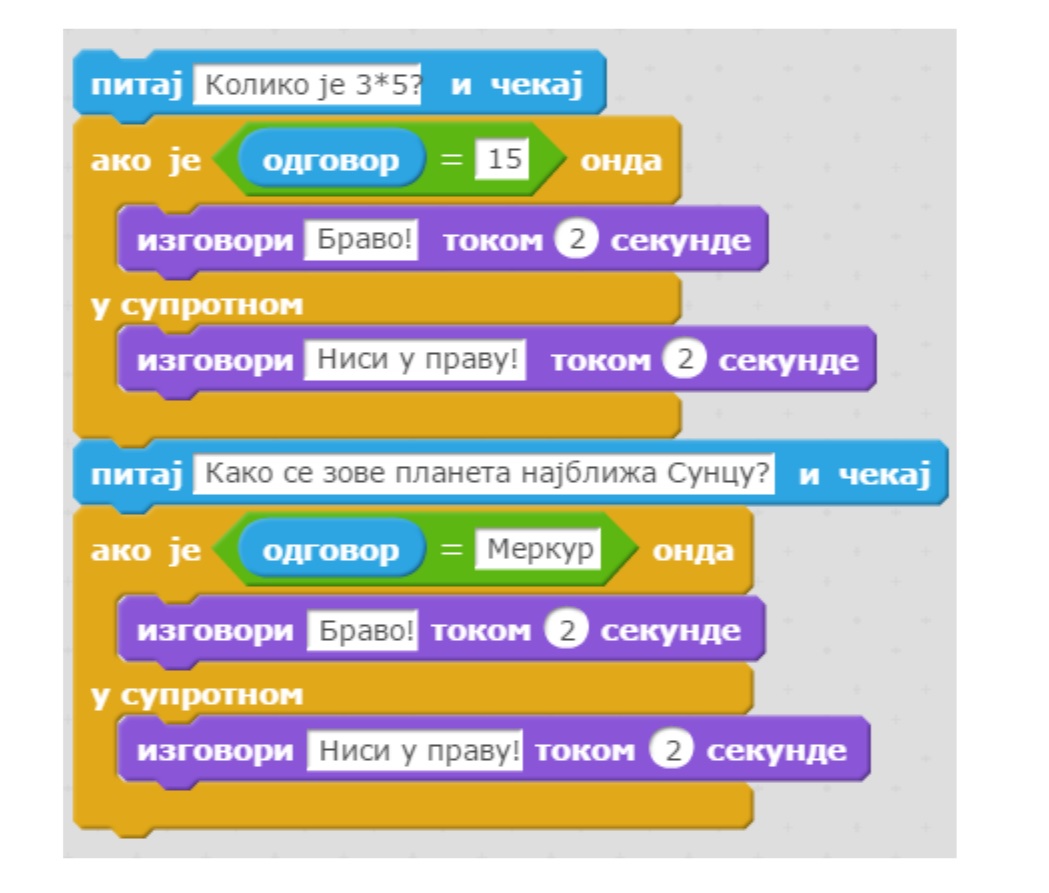 ЗА БИЛО КАКВА ПИТАЊА ИЛИ ДОДАТНА ОБЈАШЊЕЊА СЛОБОДНО СЕ ОБРАТИТЕ ПРЕДМЕТНИМ  НАСТАВНИЦИМА!Наставници информатике и рачунарства:Верица Петровић – емаил: verica89@gmail.comМаријана Марић – емаил: marijana.maricka@gmail.comСтевица Јанковић - емаил: stevaja@yahoo.comМилутин Игњатовић – емаил: milutin.ignjatovic@gmail.com